COMPARATIVE VERTEBRATE ANATOMYSyllabus Spring 2019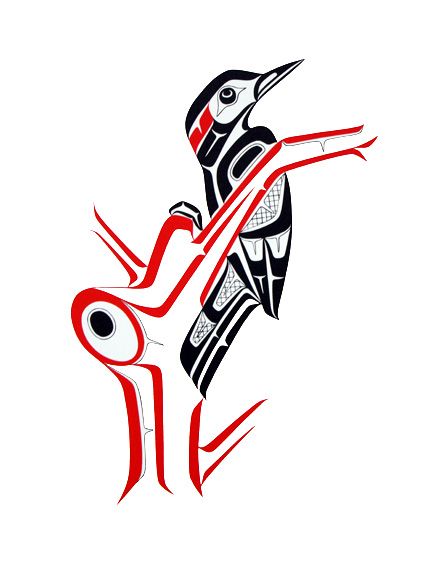 Instructor: Dr. Jennifer Dearolf			Office: DW Reynolds 230	        Professor				E-mail: dearolf@hendrix.eduPhone: 450-4530 					Office Hours: Tuesdays 8:00-9:45, Wednesdays 12:00-1:00, 									or by appointmentClass Meetings:	Lecture   TR      9:45-11:00			Lab	   R	  1:10-4:00 OR			Lab	   TR	  2:10-4:00Required textbooks:Kardong KV. 2019. Vertebrates. Comparative Anatomy, Function, andEvolution. 8th edition. McGraw-Hill Education. Zalisko EJ, Kardong KV. 2019. Comparative Vertebrate Anatomy: A Laboratory Dissection Guide. McGraw-Hill Education. Suggested supplies: Ring binder, sketchbook, and colored pencilsClass website: http://homes.hendrix.edu/dearolf/biol440.htmlGrades and Grading: Your grade will be based on the results of a) lecture and lab examination scores, and grades for your b) illustrated study guides, c) lecture assignments, d) research paper, e) final project, and f) take home final exam as follows:		3 Lecture exams		300 points		3 Lab practicals		300 points		3 Illustrated study guides	  75 points		Lecture assignments		  75 points		Research Paper		125 points 1 Final project			150 points1 Take home final exam	  75 pointsA = 985 – 1100 pts; B = 875 - 984 pts; C = 765 – 874 pts; D = 655 – 764 pts; F = < 655 ptsCourse goals: to learn and use comparative methods to understand patterns of evolution, function, and development of the vertebratesto gain insight into the vertebrate body plan using comparative dissection techniquesto become an accomplished dissectorMore Details about Grades and Grading:Lecture Exams: There will be three lecture exams, each with a value of 100 points.  Each exam will consist of a short, short answer section, a short answer section, and an essay section.  Within each section, you will have choices as to which questions you will answer.  Each exam will cover all material introduced in lecture for that exam period and material in the relevant textbook chapters.  Tests will be administered in class at the scheduled time.  No early or late exams will be given, except for students that miss a test because of official university activities.  I must receive official notification of the event, and the make-up test must be scheduled before the scheduled test date.  The only other exception will be for students with valid excuses (e.g. illness with a note from a doctor or nurse).To keep us all on the same page, I will write on the board the pages of the textbook that you should read for the next class.  I will leave time in the class period before the scheduled exam to answer questions that you have about ANY material, but you will need to come to class prepared with questions.  If no one puts his or her hand up and asks questions, I will move on to the day’s scheduled topic.  Lab Practicals: There will be three laboratory practical exams, each with a value of 100 points, and they will be given during the lecture meeting time.  Specimens and slides will be left out for you to study.  There will be NO makeup lab practicals! Illustrated Study Guides: To help you prepare for the lab practicals, you will produce three illustrated study guides, and each study guide will be worth 25 points.  For each laboratory meeting, you will be provided with a list of the specimens or slides which you will either draw and label or photograph and label.  At the beginning of each lab practical, you will turn in the study guide you created for each test.  Lecture Assignments: There will be three lecture assignments, each with a value of 25 points.  These assignments will consist of worksheets that will help you focus in on the important details covered in some chapters of the textbook.  You will receive these worksheets in class before you are asked to read specific material in the textbook.  You will complete these worksheets as you read and have them completed by the next lecture meeting.  These assignments will help you be prepared for each day’s lecture material and will serve as study guides for the exams.  You will also turn them in at the end of the next lecture for them to be graded and returned to you.Research Paper: To learn more about a topic in vertebrate anatomy, you will write a five to ten page (double-spaced) paper.  It will need to be written in a scientific style and include at least five references.  However, if you only choose to include five references, only one of those references can be a website.  To help you prepare your paper, you will be turning in an outline and five references on January 29 (5 points), and a rough draft on February 19 (20 points).  The final draft of your paper will be due on April 4 and will be worth 100 points.  Final Project: During the last two lab periods of the semester, you and a partner will be working on a project.  You will select a vertebrate that was not covered in the course and dissect it in order to create a dissection guide.  The available vertebrates will be: stingrays, salamanders, lizards, snakes, turtles, chickens, minks, and rabbits.  As you dissect your chosen vertebrate, you will compare it to the other vertebrates that you dissected in the course, and you will include these comparisons in your dissection guide.  You will also be expected to include labeled drawings, photographs, or both.  You will present your dissection guide to the rest of the class during the Final Exam period (Wednesday, May 1).  The dissection guide and presentation will be worth 150 points.  Take Home Final Exam: To assess your understanding of the material in this course and your ability to apply what you have learned, you will complete a take home final exam.  You will be given the exam on the last day of class, and it will be due on the last day of Final Exams, Wednesday, May 8 by 5 pm.  You will be able to utilize your notes, handouts, and reference textbooks to answer these questions.  However, you will NOT be able to ask other students in the class about their answers, and you will not be able to use any professor, including myself, as a resource.  The take home final will be worth 75 points.  Attendance Policy: To do well in this course, you must be here, both in body and in mind.  There will be no make-up exams given unless you have a doctor’s excuse for a serious medical situation or you are carrying out official College business.Laboratory Procedures: First and foremost, I would like to emphasize some of the ethical considerations that must be made when dissecting vertebrates.  As many of you are aware, there are people who object to the use of animals in teaching and research, and these uses even include the preserved specimens that you will be working on in this course.  Please take some time to think about these issues and how they will impact your work in the lab.  Primarily, I hope these ideas will influence how you approach your dissections.  Be professional!To reiterate this point, you are not on a “Search and Destroy” mission to find anatomical structures.  Most of the dissection work in this course can be accomplished with a blunt probe, not a scalpel.  Finally, your specimens will be used in the lab practicals, so neatness counts.   Academic Honor Code: Hendrix College is committed to high standards of honesty and fairness in academic pursuits. Such standards are central to the process of intellectual inquiry, the development of character, and the preservation of the integrity of the community. It is required that all instances of academic dishonesty be reported to the Committee on Academic Integrity. Please familiarize yourself with the college’s statement of Academic Integrity, which can be found at:https://www.hendrix.edu/Catalog/2018-2019/Academic_Policies_and_Regulations/Policies_and_Appeals/Academic_Integrity/Students with Disabilities or Special Needs: It is the policy of Hendrix College to accommodate students with disabilities, pursuant to federal and state law.  Students should contact Julie Brown in the Office of Academic Success (505-2954; brownj@hendrix.edu) to begin the accommodation process.  Any student seeking accommodation in relation to a recognized disability should inform the instructor at the beginning of the course.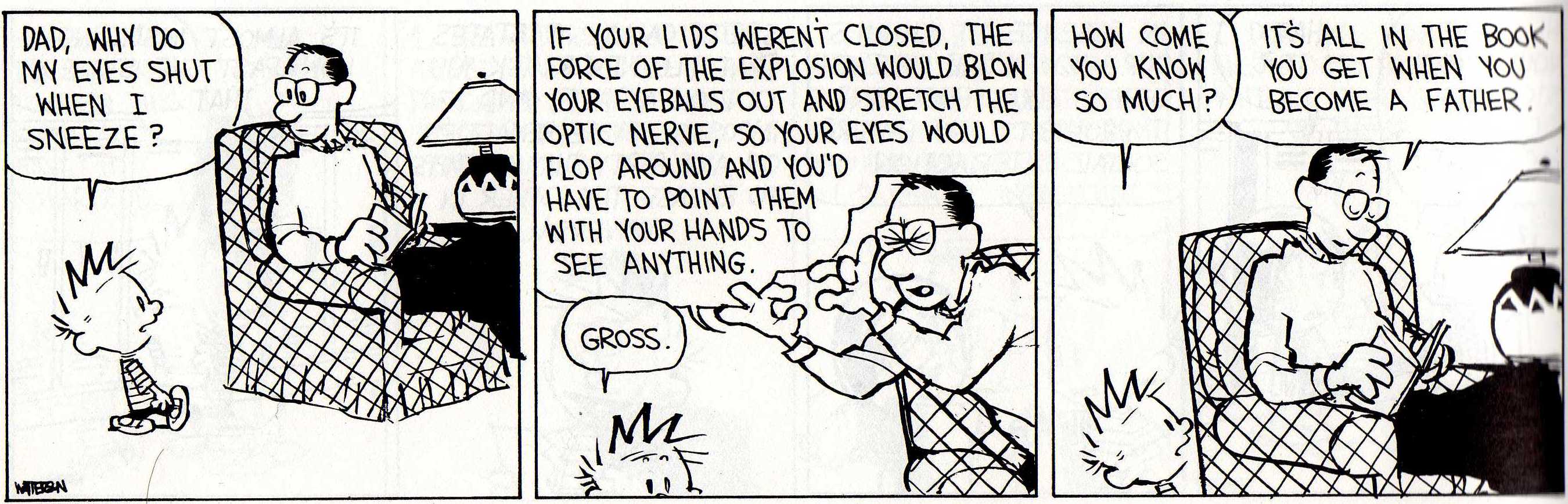 TENTATIVE LECTURE SCHEDULELABORATORY SCHEDULEDateMajor Topics and ConceptsReadings (Kardong)Jan        15Introduction and Concepts and Chordate Characters(Chap 1 & Chap 2) & handoutJan17Chordate Characters and Origins(Chap 2)Jan22Vertebrate Characters: Cranium, Epidermal Placodes, and Vertebrae(Chap 3)Jan 24Integument: Fur and Feathers(Chap 6) &handoutJan29Dentition: Development and Anatomy(Due: list of five citations and outline of paper)(pgs. 507-517) &handoutJan31Skeletal Elements: Bone Development (pg. 182-187)Feb5Skeletal Elements: The Skull (Chap 7)Feb7Skeletal Elements: The Skull Activity(Chap 7)Feb12LECTURE EXAM #1Feb 14Skeletal Elements: The Axial Skeleton(Chap 8)Feb19Skeletal Elements: The Appendicular Skeleton(Due: Rough draft of paper for non-graded review)(Chap 9)Feb21LAB PRACTICAL #1Feb26Vertebrate Locomotion: Muscle Development(Chap 10) &handoutsFeb28Vertebrate Locomotion: Muscle Development cont. and Functions(Chap 10) &handoutsMar5Biomechanics I: Walking and Running (pg. 353-358)handoutsMar7LECTURE EXAM #2Mar12Biomechanics 2: Walking and Running cont.(pg. 353-358)handoutsMar14LAB PRACTICAL #2Mar19NO CLASS – SPRING BREAKMar21NO CLASS – SPRING BREAKMar26Biomechanics 3: Powered flight(pg. 358-367)handoutsMar28Biomechanics 4: Swimming (pg. 349-350; 392-394; 398-399) &handoutsApr2Circulation 1: Hearts (Chap 12)Apr4Circulation 2: Hearts Cont. (Due: Final draft of paper)(Chap 12)Apr9Circulation 3: Aortic Arches (Chap 12)Apr11Circulation 4: Aortic Arches Cont.(Chap 12)Apr16Ventilation 1: Gills and Gas Bladders(Chap 11)Apr18LECTURE EXAM #3Apr23Ventilation 2: Lungs(Chap 11)Apr25LAB PRACTICAL #3May1FINAL PROJECT – Wednesday, May 1st – 8:30-11:30 amMay8TAKE HOME FINALReview EverythingDateMajor Topics and ConceptsReadingsJan 17Chordate DiversityProtochordates and AgnathansHandoutsChaps 2 & 3Jan24Agnathans: Lamprey DissectionIntegument and DentitionChaps 2, 3, 4, & pages 84-88Jan 31Vertebrate Skeleton 1: Skull and Axialpgs. 67-84 &43-52Feb7Vertebrate Skeleton 2: Forelimb and Hindlimbpgs. 61-66 & 52-61Feb14Muscles 1: Forelimb muscles – catMuscle origins, insertions, and functions (handouts)pgs. 106-109; 112; 115-124 & handoutsFeb 21Muscles 2 – Forelimb muscles – pigeonMuscle functions (handouts)HandoutsFeb28Muscles 3 – Hindlimb muscles – cat and frogMuscle origins, insertions, and functions (handouts)pgs. 125-131 & HandoutsMar7Muscles 4 – Trunk and axial muscles – cat and sharkMuscle origins, insertions, and functions (handouts)pgs. 109-112; 91-99; & HandoutsMar14Circulation: Hearts and major vessels – shark, frog, and catHandouts; & pgs. 147-155; 162-165Mar21SPRING BREAK – NO LAB!Mar28Nervous system 1: Brain and spinal nervesNervous system 2: Forelimb nerves and blood vessels - catpgs. 197-205; & handoutsApr4Nervous system 3 – Hindlimb nerves and blood vessels – catThoracic and abdominal cavities – catHandouts; & pgs. 142-146; 182-186Apr11Urogenital systems 1 and 2: Male and female cats and sharks, including pregnant cat and sharkpgs. 142-146; & 182-186; 174-179Apr18Work on Final ProjectApr25Work on Final project